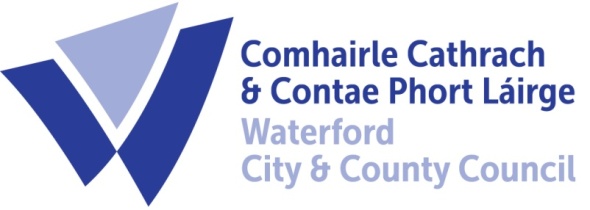 4th October 2023To Each Member of the SPC for Environment, Climate Action and Biodiversity A Chara,A meeting of the above Strategic Policy Committee (S.P.C.) will be held on Tuesday, 10th October 2023 at 3:30 p.m. and will be online via Zoom.  You are requested to attend.AGENDADraft Climate Action Plan (pre Design)		 						(Attached)Fergus Galvin, Director of Services,Roads, Water & Environment